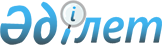 Об организации оплачиваемых общественных работ на 2014 годПостановление акимата Нуринского района Карагандинской области от 27 января 2014 года № 03/01. Зарегистрировано Департаментом юстиции Карагандинской области 19 февраля 2014 года № 2541

      В соответствии с Законом Республики Казахстан от 23 января 2001 года "О местном государственном управлении и самоуправлении в Республике Казахстан", Законом Республики Казахстан от 23 января 2001 года "О занятости населения", постановлением Правительства Республики Казахстан от 19 июня 2001 года № 836 "О мерах по реализации Закона Республики Казахстан от 23 января 2001 года "О занятости населения", акимат района ПОСТАНОВЛЯЕТ:



      1. Утвердить перечень организаций, в которых будут проводиться общественные работы, виды, объемы и конкретные условия общественных работ, размеры оплаты труда участников на 2014 год согласно приложению.



      2. Оплату труда общественных работников производить из средств местного бюджета в размере минимальной заработной платы, установленной законодательством Республики Казахстан на соответствующий финансовый год.



      3. Отделу занятости и социальных программ Нуринского района (Жупенова Гульнар Такуевна) заключить с работодателями типовые договора на выполнение общественных работ.



      4. Признать утратившим силу постановление акимата Нуринского района от 25 января 2013 года № 02/35 "Об организации оплачиваемых общественных работ на 2013 год" (зарегистрированное в Реестре государственной регистрации нормативных правовых актов за № 2179, опубликовано в районной газете "Нұра" от 23 февраля 2013 года № 8).



      5. Контроль за исполнением данного постановления возложить на заместителя акима района Аймагамбетова Асхата Канатовича.



      6. Настоящее постановление вводится в действие со дня его первого официального опубликования и распространяется на отношения, возникшие с 6 января 2014 года.      Аким района                                Бексултанов К.

Приложение к постановлению

акимата Нуринского района

от 30 октября 2014 года № 25/03 

Перечень организаций, в которых будут проводиться общественные работы, виды, объемы и конкретные условия общественных работ, размеры оплаты труда участников на 2014 год:      Сноска. Приложение - в редакции постановления акимата Нуринского района Карагандинской области от 30.10.2014 N 25/03 (вводится в действие со дня первого официального опубликования).      Примечание: расшифровка аббревиатур:

      ГУ – Государственное учреждение;

      ОО – Общественное объединение;

      РФ НДП – Районный филиал народно-демократической партии.
					© 2012. РГП на ПХВ «Институт законодательства и правовой информации Республики Казахстан» Министерства юстиции Республики Казахстан
				№Наименования организацийВиды работИсточник финансированияОбъем работ, тенгеОбъем работ, месяцОбъемы выполняемых работУсловия общественных работ123456781ГУ «Налоговое управление по Нуринскому району»помощь в разноске извещений, корреспонденции и подшивка документовБюджет Нуринского района59898220 экземпляров ежедневноС 9-00 до 18-00 часов, с перерывом на обед с 13-00 до 14-00, 5 дней в неделю2ГУ «Аппарат Акима поселка Киевка Нуринского района»помощь в проведении республиканских и региональных общественных компаний (опрос общественного мнения и участие в переписи)Бюджет Нуринского района239592250 экземпляров ежедневноС 9-00 до 18-00 часов, с перерывом на обед с 13-00 до 14-00, 5 дней в неделю2ГУ «Аппарат Акима поселка Киевка Нуринского района»помощь в организации жилищно-коммунального хозяйства по уборке территории населенного пункта (вывоз мусора, побелка, покраска)Бюджет Нуринского района1197962100 квадратных метровС 9-00 до 18-00 часов, с перерывом на обед с 13-00 до 14-00, 5 дней в неделю2ГУ «Аппарат Акима поселка Киевка Нуринского района»экологическое оздоровление поселка (озеленение и благоустройство)Бюджет Нуринского района6406122600-700 квадратных метровС 9-00 до 18-00 часов, с перерывом на обед с 13-00 до 14-00, 5 дней в неделю2ГУ «Аппарат Акима поселка Киевка Нуринского района»экологическое оздоровление поселка (озеленение и благоустройство)Бюджет Нуринского района28751042800-900 квадратных метровС 9-00 до 18-00 часов, с перерывом на обед с 13-00 до 14-00, 5 дней в неделю2ГУ «Аппарат Акима поселка Киевка Нуринского района»социальная службаБюджет Нуринского района11979627-8 актов обследования ежедневноС 9-00 до 18-00 часов, с перерывом на обед с 13-00 до 14-00, 5 дней в неделю2ГУ «Аппарат Акима поселка Киевка Нуринского района»подворный обход населенияБюджет Нуринского района1197962550 дворовС 9-00 до 18-00 часов, с перерывом на обед с 13-00 до 14-00, 5 дней в неделю2ГУ «Аппарат Акима поселка Киевка Нуринского района»развитие инфраструктуры поселкаБюджет Нуринского района11979621 объектС 9-00 до 18-00 часов, с перерывом на обед с 13-00 до 14-00, 5 дней в неделю2ГУ «Аппарат Акима поселка Киевка Нуринского района»помощь в проведении праздников по случаю знаменательных и юбилейных датБюджет Нуринского района11979625 мероприятийС 9-00 до 18-00 часов, с перерывом на обед с 13-00 до 14-00, 5 дней в неделю2ГУ «Аппарат Акима поселка Киевка Нуринского района»оказание помощи в идентификации животныхБюджет Нуринского района598982800 головС 9-00 до 18-00 часов, с перерывом на обед с 13-00 до 14-00, 5 дней в неделю3ГУ «Нуринский районный суд»помощь в разноске извещений, корреспонденции и подшивка документовБюджет Нуринского района2595582200 экземпляровС 9-00 до 18-00 часов, с перерывом на обед с 13-00 до 14-00, 5 дней в неделю4ГУ «Отдел по делам обороны Нуринского района»помощь в разноске извещений, корреспонденции и подшивка документовБюджет Нуринского района5989802900 экземпляровС 9-00 до 18-00 часов, с перерывом на обед с 13-00 до 14-00, 5 дней в неделю5ГУ «Отдел занятости и социальных программ Нуринского района»социальная службаБюджет Нуринского района2395922170 дворовС 9-00 до 18-00 часов, с перерывом на обед с 13-00 до 14-00, 5 дней в неделю5ГУ «Отдел занятости и социальных программ Нуринского района»подворный обход населенияБюджет Нуринского района1796942320 дворовС 9-00 до 18-00 часов, с перерывом на обед с 13-00 до 14-00, 5 дней в неделю6ОО «По содержанию и уходу одиноких и оставшихся без попечения пожилых людей»сестра милосердияБюджет Нуринского района559048233 человекаС 9-00 до 18-00 часов, с перерывом на обед с 13-00 до 14-00, 5 дней в неделю6ОО «По содержанию и уходу одиноких и оставшихся без попечения пожилых людей»социальная службаБюджет Нуринского района299490239 человекС 9-00 до 18-00 часов, с перерывом на обед с 13-00 до 14-00, 5 дней в неделю7ГУ «Аппарат акима аула Карима Мынбаева Нуринского района»экологическое оздоровление села (озеленение и благоустройство)Бюджет Нуринского района1197962100-300 квадратных метровС 9-00 до 18-00 часов, с перерывом на обед с 13-00 до 14-00, 5 дней в неделю8ГУ «Аппарат Акима села Жараспай Нуринского района»экологическое оздоровление села (озеленение и благоустройство)Бюджет Нуринского района1197962100-300 квадратных метровС 9-00 до 18-00 часов, с перерывом на обед с 13-00 до 14-00, 5 дней в неделю9ГУ «Аппарат акима села Кертинди Нуринского района Карагандинской области»экологическое оздоровление села (озеленение и благоустройство)Бюджет Нуринского района1197962100-300 квадратных метровС 9-00 до 18-00 часов, с перерывом на обед с 13-00 до 14-00, 5 дней в неделю10ГУ «Аппарат акима села Акмешит Нуринского района Карагандинской области»экологическое оздоровление села (озеленение и благоустройство)Бюджет Нуринского района1197962100-300 квадратных метровС 9-00 до 18-00 часов, с перерывом на обед с 13-00 до 14-00, 5 дней в неделю11ГУ «Аппарат акима села Баршино Нуринского района Карагандинской области»экологическое оздоровление села (озеленение и благоустройство)Бюджет Нуринского района1197962100-300 квадратных метровС 9-00 до 18-00 часов, с перерывом на обед с 13-00 до 14-00, 5 дней в неделю12ГУ «Аппарат акима села Кобетей Нуринского района Карагандинской области»экологическое оздоровление села (озеленение и благоустройство)Бюджет Нуринского района1197962100-300 квадратных метровС 9-00 до 18-00 часов, с перерывом на обед с 13-00 до 14-00, 5 дней в неделю13ГУ «Аппарат Акима села Майоровка Нуринского района»экологическое оздоровление села (озеленение и благоустройство)Бюджет Нуринского района1197962100-300 квадратных метровС 9-00 до 18-00 часов, с перерывом на обед с 13-00 до 14-00, 5 дней в неделю14ГУ «Аппарат акима села Изенда Нуринского района»экологическое оздоровление села (озеленение и благоустройство)Бюджет Нуринского района1197962100-300 квадратных метровС 9-00 до 18-00 часов, с перерывом на обед с 13-00 до 14-00, 5 дней в неделю15ГУ «Аппарат акима села Куланотпес Нуринского района Карагандинской области»экологическое оздоровление села (озеленение и благоустройство)Бюджет Нуринского района1597282100-300 квадратных метровС 9-00 до 18-00 часов, с перерывом на обед с 13-00 до 14-00, 5 дней в неделю16ГУ «Аппарат акима села Куланутпес Нуринского района»экологическое оздоровление села (озеленение и благоустройство)Бюджет Нуринского района1197962100-300 квадратных метровС 9-00 до 18-00 часов, с перерывом на обед с 13-00 до 14-00, 5 дней в неделю17ГУ «Аппарат акима села Тассуат Нуринского района»экологическое оздоровление села (озеленение и благоустройство)Бюджет Нуринского района1197962100-300 квадратных метровС 9-00 до 18-00 часов, с перерывом на обед с 13-00 до 14-00, 5 дней в неделю18ГУ «Аппарат акима села Ахмет аулы Нуринского района Карагандинской области»экологическое оздоровление села (озеленение и благоустройство)Бюджет Нуринского района1197962100-300 квадратных метровС 9-00 до 18-00 часов, с перерывом на обед с 13-00 до 14-00, 5 дней в неделю19ГУ «Аппарат акима села Заречное Нуринского района»экологическое оздоровление села (озеленение и благоустройство)Бюджет Нуринского района1197962100-300 квадратных метровС 9-00 до 18-00 часов, с перерывом на обед с 13-00 до 14-00, 5 дней в неделю20ГУ «Аппарат акима села Жанбобек Нуринского района Карагандинской области»экологическое оздоровление села (озеленение и благоустройство)Бюджет Нуринского района1197962100-300 квадратных метровС 9-00 до 18-00 часов, с перерывом на обед с 13-00 до 14-00, 5 дней в неделю21ГУ «Аппарат акима поселка Шубарколь Нуринского района Карагандинской области»экологическое оздоровление села (озеленение и благоустройство)Бюджет Нуринского района1197962100-300 квадратных метровС 9-00 до 18-00 часов, с перерывом на обед с 13-00 до 14-00, 5 дней в неделю22ГУ «Аппарат Акима села Байтуган Нуринского района»экологическое оздоровление села (озеленение и благоустройство)Бюджет Нуринского района1197962100-300 квадратных метровС 9-00 до 18-00 часов, с перерывом на обед с 13-00 до 14-00, 5 дней в неделю23ГУ «Аппарат акима села Ткенекты Нуринского района Карагандинской области»экологическое оздоровление села (озеленение и благоустройство)Бюджет Нуринского района1197962100-300 квадратных метровС 9-00 до 18-00 часов, с перерывом на обед с 13-00 до 14-00, 5 дней в неделю24ГУ «Аппарат акима села Шахтерское Нуринского района»экологическое оздоровление села (озеленение и благоустройство)Бюджет Нуринского района1197962100-300 квадратных метровС 9-00 до 18-00 часов, с перерывом на обед с 13-00 до 14-00, 5 дней в неделю25ГУ «Аппарат акима села Карой Нуринского района» экологическое оздоровление села (озеленение и благоустройство)Бюджет Нуринского района1197962100-300 квадратных метровС 9-00 до 18-00 часов, с перерывом на обед с 13-00 до 14-00, 5 дней в неделю26ГУ «Аппарат акима села Соналы Нуринского района Карагандинской области»экологическое оздоровление села (озеленение и благоустройство)Бюджет Нуринского района1197962100-300 квадратных метровС 9-00 до 18-00 часов, с перерывом на обед с 13-00 до 14-00, 5 дней в неделю27ГУ «Аппарат акима села Пржевальское Нуринского района»экологическое оздоровление села (озеленение и благоустройство)Бюджет Нуринского района1197962100-300 квадратных метровС 9-00 до 18-00 часов, с перерывом на обед с 13-00 до 14-00, 5 дней в неделю28ГУ «Аппарат акима села Балыктыколь Нуринского района Карагандинской области»экологическое оздоровление села (озеленение и благоустройство)Бюджет Нуринского района1197962100-300 квадратных метровС 9-00 до 18-00 часов, с перерывом на обед с 13-00 до 14-00, 5 дней в неделю29ГУ «Аппарат Акима села Щербаковское Нуринского района»экологическое оздоровление села (озеленение и благоустройство)Бюджет Нуринского района1197962100-300 квадратных метровС 9-00 до 18-00 часов, с перерывом на обед с 13-00 до 14-00, 5 дней в неделю30ГУ «Аппарат акима села Талдысай Нуринского района Карагандинской области»экологическое оздоровление села (озеленение и благоустройство)Бюджет Нуринского района1197962100-300 квадратных метровС 9-00 до 18-00 часов, с перерывом на обед с 13-00 до 14-00, 5 дней в неделю31ОО «Совет ветеранов Нуринского района»помощь в разноске извещений, корреспонденции и подшивка документовБюджет Нуринского района319456220 экземпляров ежедневноС 9-00 до 18-00 часов, с перерывом на обед с 13-00 до 14-00, 5 дней в неделю32ГУ «Прокуратура Нуринского района»помощь в разноске извещений, корреспонденции и подшивка документовБюджет Нуринского района399320250 экземпляров ежедневноС 9-00 до 18-00 часов, с перерывом на обед с 13-00 до 14-00, 5 дней в неделю33ГУ «Уголовно-исполнительная инспекция Нуринского района»помощь в разноске извещений, корреспонденции и подшивка документовБюджет Нуринского района119796215 экземпляров ежедневноС 9-00 до 18-00 часов, с перерывом на обед с 13-00 до 14-00, 5 дней в неделю34Районный филиал партии «Нұр Отан»помощь в разноске извещений, корреспонденции и подшивка документов Бюджет Нуринского района319456220 экземпляров ежедневноС 9-00 до 18-00 часов, с перерывом на обед с 13-00 до 14-00, 5 дней в неделю35ГУ «Отдел внутренней политики Нуринского района»Курьерская работа, обработка, размножение, рассылка документовБюджет Нуринского района119796215-20 документов ежедневноС 9-00 до 18-00 часов, с перерывом на обед с 13-00 до 14-00, 5 дней в неделюВСЕГО 10803306ВСЕГО 10803306ВСЕГО 10803306ВСЕГО 10803306ВСЕГО 10803306ВСЕГО 10803306ВСЕГО 10803306ВСЕГО 10803306